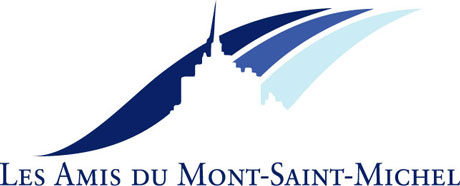 Association reconnue d’utilité publique                                                  	    par décret du 16 avril 1918					           B.P. 9						       50170 Le Mont-Saint-MichelBULLETIN D’ADHESION OU DE RENOUVELLEMENTANNEE 2023Monsieur……………………………………………………………Prénom.…………………………………………………………………..Adresse………………………………………………………………Ville……………………………………code postal………………….Courriel………………………………………………………………Tél fixe……………………………….portable……………………….Année de naissance……………………………………………Profession………………………………………………………………..Madame…………………………………………………………….Prénom.…………………………………………………………………..Adresse………………………………………………………………Ville……………………………………code postal………………….Courriel………………………………………………………………Tél fixe……………………………… portable……………………….Année de naissance……………………………………………Profession………………………………………………………………..Montant des cotisationsLa cotisation 2023 est valable du 1er janvier 2023 au 31 décembre 2023Adhésion à l’association avec abonnement à la revue annuelle :- moins de 25 ans 		: 18€ (25€ pour l’étranger)+ de 25 ans    			: 35€ (42€ pour l’étranger)couple                              	: 45€ (52€ pour l’étranger)bienfaiteurs     	      		: à partir de 65€adhésion individuelle à l’association sans abonnement à la revue : 20€ (27€ pour l’étranger)adhésion couple à l’association sans abonnement à la revue : 30€ (37€ pour l’étranger)abonnement à la revue sans adhésion à l’association 	: 15€ (22€ pour l’étranger)prix public de la revue au numéro     : 15€ ( port en sus en cas d’expédition)(Décisions de l’assemblée générale du 25 septembre 2020)Chèque à l’ordre de : « Les Amis du Mont-Saint-Michel » à adresser à « Les Amis du Mont-Saint-Michel », B.P. 9, 50170 Le Mont-Saint-Michel.Virement bancaire : FR76 3000 4001 6400 0101 3718 404 – BNPAFRPPXXXCarte bancaire : Hello Asso https://www.helloasso.com/associations/les-amis-du-mont-saint-michel/adhesions/adhesion-2023-1		Date						Signature(s) :www.lesamisdumontsaintmichel.comcontact@lesamisdumontsaintmichel.com       ou          pascale.chaveriat@gmx.net